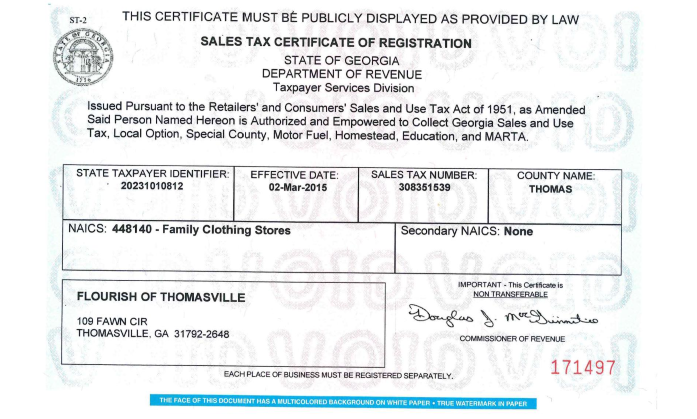 FLOURISH OF THOMASVILLEFEIN/Tax ID:  47-2044580FLOURISH OF THOMASVILLEFEIN/Tax ID:  47-2044580FLOURISH OF THOMASVILLEFEIN/Tax ID:  47-2044580Address & Phone216 S. Broad StreetThomasville, GA 31792229.236.5111229.236.5112 (fax)E-mailGerriann Kennedy, Co-Foundergkennedy@flourishofthomasville.comMissy Taylor, Co-Foundermissy@flourishofthomasville.comBank InformationCommercial BankAttn: Susan Stuckeysusanstuckey@bankcb.com2704 East Pinetree Blvd.Thomasville, GA 31792-0710229.236.3662229.225.9520 (fax)REFERENCESREFERENCESREFERENCESEnvy WigsAttn:  Donna Rojas, Sales Consultantdrojas@envywigs.com1.877.906.6478 ext 209305.384.1676 (fax)NufootAttn:  Pat Zweiback Sales Consultantpat@nufoot.com925.743.9831925.743.9603 (fax)Total StockroomAttn:  Rae, Account Manager11142 Treynorth DrCornelius, NC 28031rae@totalstockroom.com888.789.1037704.439.1232 (fax)